
Département(s) de publication : 972
Annonce No 21-136307
Fournitures- Nom et adresse officiels de l'organisme acheteur : Ville du Lamentin.
 Correspondant : COUENO Clarisse, place Antonio MACEO 97232 Le Lamentin Martinique, tél. : 05-96-30-00-83, télécopieur : 05-96-51-81-75 adresse internet : http://www.mairie-lelamentin.fr.
Adresse internet du profil d'acheteur : http://www.e-marchespublics.com.
Le pouvoir adjudicateur n'agit pas pour le compte d'autres pouvoirs adjudicateurs.Objet du marché : Fourniture et livraison de matériaux de construction et articles divers.
Type de marché de fournitures :  achat
CPV - Objet principal : 44190000
Objets supplémentaires : 44111200
45431000.
Lieu de livraison : Services Techniques Municipaux.
Code NUTS : FRY2.L'avis implique l'établissement d'un accord-cadre.
Accord-cadre avec un seul opérateur.
Durée de l'accord-cadre : 12 mois.
Valeur maximum estimée (H.T.) : 156 682,03 euros.Caractéristiques principales : 

Fourniture et livraison de matériaux de construction et articles divers
Refus des variantes.
Prestations divisées en lots : oui.
Possibilité de présenter une offre pour un ou plusieurs lots.Durée du marché ou délai d'exécution : 12 mois à compter de la notification du marché.
Cautionnement et garanties exigés : en cas d'avance, garantie à première demande exigée.
Modalités essentielles de financement et de paiement et/ou références aux textes qui les réglementent : financée par le Budget Communal - mode de paiement : Virement bancaire (Mandat administratif). - Délai de paiement : 30 jours.
Forme juridique que devra revêtir le groupement d'opérateurs économiques attributaire du marché : pas de forme juridique imposée. En cas d'attribution du marché à un groupement conjoint, le mandataire du groupement sera solidaire, pour l'exécution du marché, de chacun des membres du groupement pour ses obligations contractuelles.
L'exécution du marché est soumise à d'autres conditions particulières : non.
Langues pouvant être utilisées dans l'offre ou la candidature : français.
Unité monétaire utilisée, l'euro.Conditions de participation : 
Critères de sélection des candidatures : garantie technique financière et professionnelle.
Situation juridique - références requises : lettre de candidature Dc1, Déclaration du candidat Dc2, copie 
Du jugement prononcé si le candidat est en redressement judiciaire, extrait Kbis ou DUME (Document Unique des Marchés Européens (Adresse : https://dume.chorus-pro.gouv.fr).
Capacité économique et financière - références requises : déclaration du chiffre d'affaires des 3 dernières 
Années, attestations d'assurance en cours de validité, déclaration appropriée de banque si la société est Nouvellement créée
Référence professionnelle et capacité technique - références requises : références professionnelles, moyens humains et matériels, certificats de bonne exécution. Références professionnelles, moyens humains et matériels, certificats de bonne exécution.Marché réservé : non.Justifications à produire quant aux qualités et capacités du candidat : 

Documents à produire obligatoirement par le candidat, à l'appui de sa candidature : 
     - Copie du ou des jugements prononcés, si le candidat est en redressement judiciaire.

Documents à produire à l'appui des candidatures par le candidat, au choix de l'acheteur public : 
     - Déclaration concernant le chiffre d'affaires global et le chiffre d'affaires concernant les fournitures, services ou travaux objet du marché, réalisés au cours des trois derniers exercices disponibles;
     - Présentation d'une liste des principales fournitures ou des principaux services effectués au cours des trois dernières années, indiquant le montant, la date et le destinataire public ou privé. Les livraisons et les prestations de services sont prouvées par des attestations du destinataire ou, à défaut, par une déclaration de l'opérateur économique;
     - Formulaire DC1, Lettre de candidature - Habilitation du mandataire par ses co-traitants (disponible à l'adresse suivante : http://www.economie.gouv.fr/daj/formulaires-declaration-du-candidat);
     - Formulaire DC2, Déclaration du candidat individuel ou du membre du groupement (disponible à l'adresse suivante : http://www.economie.gouv.fr/daj/formulaires-declaration-du-candidat).

Autres renseignements demandés : 
     - Autres renseignements demandés : justificatifs relatifs à la candidature (suite) :
- références professionnelles
- certificat de bonne exécution
- moyens humains et matériels
- attestations d'assurance professionnelle.
Justificatifs relatifs à l'offre :
- contrat
- bordereaux de prix unitaires
- devis quantitatifs estimatifs.
La transmission et la vérification des documents de candidatures peuvent être effectuées par le dispositif Marché public simplifié sur présentation du numéro de SIRET : OUICritères d'attribution : 
Offre économiquement la plus avantageuse appréciée en fonction du critère unique du prix le plus bas.
Une enchère électronique ne sera pas effectuée.Type de procédure : procédure adaptée.Date limite de réception des offres : 8 novembre 2021, à 12 heures.
Délai minimum de validité des offres : 120 jours à compter de la date limite de réception des offres.Autres renseignements : 
Numéro de référence attribué au marché par le pouvoir adjudicateur / l'entité adjudicatrice : 21S0037.Renseignements complémentaires : Négociation autorisée. 
En cas de difficulté ou pour toute information relative au téléchargement, les candidats devront impérativement s'adresser à la société Dématis à l'adresse suivante : http://www.e-marchespublics.com - téléphone 01 72 36 55 48 - télécopieur : 01 72 70 55 57 ou le support hotline via le système de tchat.Conditions de remise des offres ou des candidatures :
par voie électronique.
Adresse à laquelle les offres/candidatures/projets/demandes de participation doivent être envoyés : Ville du Lamentin Martinique.
 www.e-marchespublics.com, , courriel : support@dematis.com.
Adresse auprès de laquelle des renseignements d'ordre technique peuvent être obtenus : Ville du Lamentin Martinique.
 Correspondant : M. Pierre FELICITE,  direction Générale des Services Techniques Municipaux Service Suivi de la Commande Publique avenue Nelson Mandela Petit Manoir,  97232 Le Lamentin, tél. : 05-96-30-00-70, télécopieur : 05-96-51-81-75, courriel : pfelicite@mairie-lelamentin.fr.
Adresse auprès de laquelle des renseignements d'ordre administratif peuvent être obtenus : Ville du Lamentin Martinique.
 Correspondant : mesdames Gisèle RENARD et Clarisse COUENO,  direction des Finances et de la Commande Publique Service des Marchés Publics avenue Nelson MANDELA Petit Manoir,  97232 Le Lamentin,  tél. : 05-96-30-07-52,  télécopieur : 05-96-51-81-75, courriel : grenard@mairie-lelamenitn.fr;ccoueno@mairie-lelamentin.fr.Instance chargée des procédures de recours : Tribunal Administratif de Martinique 12 Rue du Citronnier CQ 17103 97271 Schœlcher Cedex, tél. : 05-96-71-66-67, courriel : greffe.ta-fort-de-france@juradm.fr, télécopieur : 059-6 -63-10-08.Service auprès duquel des renseignements peuvent être obtenus concernant l'introduction des recours : Tribunal Administratif de Martinique 12 Rue du Citronnier CQ 17103 97271 Schœlcher Cedex, tél. : 05-96-71-66-67, courriel : greffe.ta-fort-de-france@juradm.fr, télécopieur : 059-6 -63-10-08.
Mots descripteurs : Matériaux de construction.Renseignements relatifs aux lots : 	Le Lamentin, le 13 Octobre 2021	Le Pouvoir Adjudicateur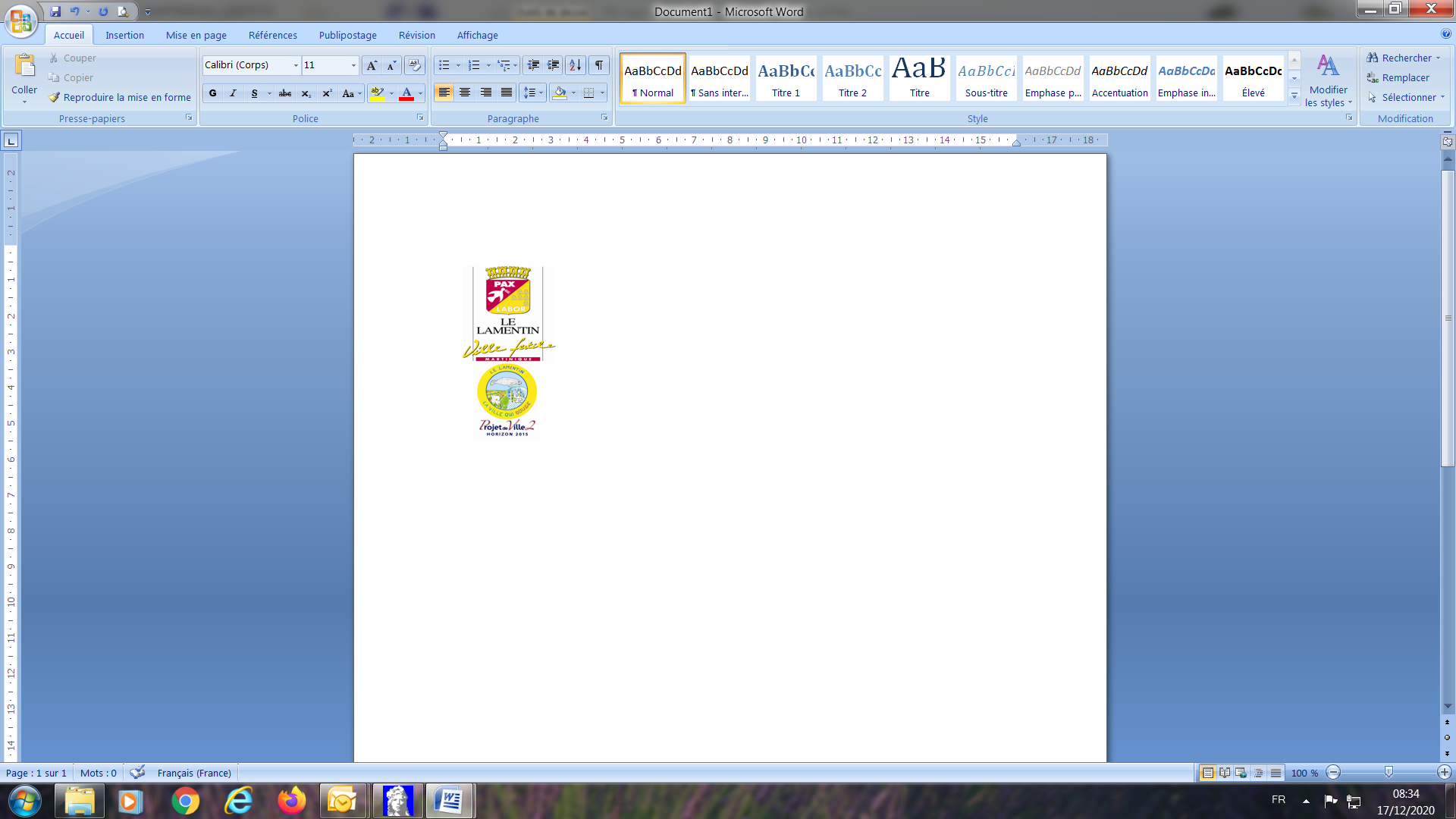 Avis d'appel public à la concurrence